Årsberetning for Hærland bygdekvinnelag året 2016-2017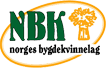 Styret har bestått av:Leder: 		Inger P HomstvedtNestleder: 	Merete AndersenSekretær: 	Johanne Hersleth HolsenKasserer: 	Anne RevhaugStudieleder: 	Anne-Marie IndrehusVaramedlemmer til styret: Jorun Løken Strømnes, Unni Flønes og Astrid Løken.I tillegg til årsmøtet har det vært holdt 8 medlemsmøter og 8 styremøter. Medlemstallet har vært 30. Vi har hatt følgende program i løpet av året:November: Denne måneden ble musikalen «Svidd Gummi» satt opp på kulturhuset i Askim. Vi bestemte oss for at dette skulle være et alternativ til vanlig møte. Her var det mange flotte sangnumre, samtidig som mye lokalhistorie knyttet til Askim Gummivarefabrikks historie ble presentert. 14 medlemmer med ektefeller deltok, og etterpå spiste vi pizza på Peppes.Desember: Adventsmøte i Bøndernes Hus med tradisjonell eftasverd. Kveldens program var Jan Olav Løken og Juul Sverre Haugerud som viste bilder og fortalte levende om Hærland – Det gode liv på 60 og 70 tallet.Januar: Hyggemøte med rester av julebakst, medbrakt strikketøy og bøker kunne lånes bort.Februar: Bjørn Steinar Meyer kom og fortalte om Olga Bjoner fra boka si «Førerkvinnen» Det var åpent møte i Bøndernes hus og 35 personer både damer og menn var tilstede. Mars: denne måneden var osteopati tema. Osteopat Kjersti Viik, som også er aktiv i behandling av menneskelig lidelser med hest, var til tilstede og gav 20 fremmøtte en interessant kveld.April: vi var på bedriftsbesøk på Nordicform på Susebakke.  Nordicform er i dag Norges ledende produsent av dundyner og –puter. 17 interesserte damer fikk god orientering om bedriften, og vi ble så vist rundt i nyoppussede og moderne lokaler.Mai: Fellesmøte, hvor Hærland hadde invitert de andre lagene i Eidsberg til møte på Fortet hvor tema var «Ville vekster og bakerovnsbakt brød». NBK har ville vekster som tema i år. Gry Hagen viste 35 damer veien inn i Fortet og til kjøkkenet hvor den nyrestaurerte bakerovnen står. Den rommer 70 brød og er blitt satt opp igjen etter de originale tegningene fra 1915.  Vi fikk orientering om kunsten ved å fyre opp og bake brød.  Gry fortalte om neslesuppa vi fikk servert, og hvilke krydder som var brukt i brødet, bla kjørvel. Hun viste oss og gav oss smaksprøve på granskudd sirup hun hadde lagd. Orienterte også om melet brødet var bakt av, det var bakt av gamle kornsorter, bla spelt. Mens vi spiste suppe med brød til orienterte Jostein Flåøien litt om arbeidet til fortets venner fra den spede begynnelse i 1992 og fram til siste prosjekt som hadde vært bakerovnen. Til slutt var det kaffe og bakerovnsstekt kringle før det var litt lagssaker og utlodning til inntekt for fortet. (kr 2680).Juni: Sommerturen gikk i år til Eidsverket på Bjørkelangen hvor vi ble servert laks med tilbehør i staslige gamle bygninger og fikk orientering om gårdens 250 år gamle historie.September: Kunstutstilling til Halvard Haugerud på Kunstforeningens lokaler på Festiviteten. Han gav oss en god innlevelse i tankene bak bildene. Han henter mange motiver fra Østfold- naturen og særlig fra Homstvedtsletta, området hvor han er oppvokst. Andre aktiviteterBygdekvinnelaget arrangerte blodklubbkveld i Bøndernes Hus i november. Dette er fortsatt populært, og 450 klubb ble solgt i løpet av 45 minutter. Fra dette ble det gitt en pengegave på kr 35000 til Bøndernes hus. Årets styresamling i ØBK ble arrangert i Askim, og hele styret deltok. For første gang deltok HBK på Hærland skolekorps sin julegrantenning og basar på Hærland skole. Vi serverte og solgte sveler, skolebrød og sjokoladekaker. I slutten av januar arrangerte bygdekvinnelaget skidag/aktivitetsdag på Myrås sammen med idrettslaget og 4H. Selv om skiføret manglet var det vinterstemning med snø i lufta og godt fremmøte! 70-80 personer i alle aldre hadde en fin dag på Myrås. 4H og idrettslaget bidro med god stemning og mange konkurranser. Vi koste oss rundt bålet med pølser og med sveler fra bygdekvinnelaget. I februar deltok 2 fra laget på hjemmesidekurs på Kalnes, og flere fra laget deltok i fakkeltog til støtte for grendeskolene.
Laget har arrangert flatbrødbakingskurs på Bøndernes hus, og lesesirkel med boka «Østre Linje» av Atle Næss.  Årsmøtet i Østfold BK var i år i Aremark, og to fra styret var på årsmøtet. Sammen med de andre lagene i Eidsberg overrakte vi symaskin til den nye ungdomsklubben, kjøpt med overskudd fra et tidligere felles loddsalg. Som vanlig var vi på Hærland skole og bakte brød og stekte sveler med 6. klasse.  Vi deltok på vaskedugnad i Bøndernes hus i mai. I sommer stilte 4 medlemmer fra laget på Nordisk 4H leir på Kalnes og hjalp til med middagsservering.23. juni var bygdekvinnelaget med og arrangerte Sankthansfeiring ved Lundebyvannet. Kiosken var åpen, idrettslaget skaffet griller og skolekorpset spilte. Bondelaget hadde sørget bål, og selv om været ikke var det aller beste, så koste folk seg.Høsttakkefesten i Hærland kirke med utdeling av 4-års bok var søndag 9. september. Hærland bygdekvinnelag sto for kirkekaffen og vakker pynting av kirken. Bygdas dag i Mysen gikk av stabelen lørdag 16. september. Hærland BK hadde stand sammen med Heen BK. Etter evaluering av fjorårssesongen solgte vi kun sveler i år. Været var fint og salget gikk bra. I høst deltar HBK med planlegging av 85 årsjubileums for Bøndernes hus. Markeringen skal være lørdag 18. november. HBK har inneværende år sendt inn 8 oppskrifter på lokal tradisjonsmat til NBK. Laget gir blomster til jubilanter. Vi har hatt følgende jubilanter så langt i år: Tove Engen 60 år 28. mars, Åse Høitomt 80 år 22. april og Marit Holene 70 år 30. juli.  Gratulerer så mye til alle!  Saker fra ØBK og NBK blir tatt opp og referert på medlemsmøtene. Laget har egen hjemmeside og face book side, og der legges det blant annet ut bilder og artikler fra aktuelle saker og invitasjoner til arrangement.  Det har som vist vært god aktivitet i laget i år, og mange av medlemmene har bidratt på forskjellige måter. Årets resultat for laget viser et overskudd på kr 3890. Medlemstallet holder seg stabilt og laget har fått et nytt medlem inneværende år.